Práctica #6_Unidad #5Instrucciones: Ingrese a Excel y digite la siguiente tabla de datos:EJERCICIO #1: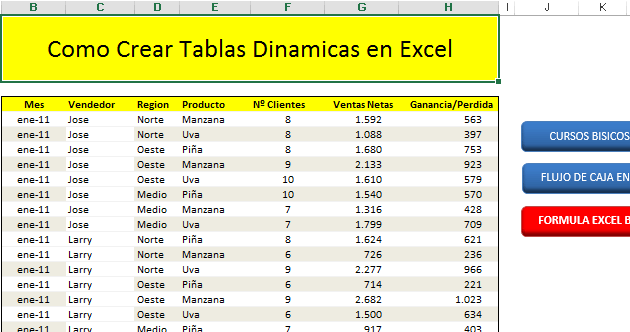 Coloque a la fila que tiene el título (fila 1) letra Arial de tamaño 24, negrita y color a su gusto.Los títulos de las columnas (fila 1) deben quedar centrados en la celda tanto vertical como horizontalmente, tener ajuste de texto, letra TIMES NEW ROMAN de tamaño 12, negrita y color a su gusto.Los restantes datos deben tener letra Arial de tamaño 11 y color a su gusto.Obtenga los datos de la columna VENTAS NETAS sumando toda la columna. Los datos deben quedar con formato moneda (signo de colones, un sólo decimal).Calcule la ganancia sumando toda la columna Ganancia.Asigne a la columna Ganancia formato de moneda con 2 decimales.Trace los bordes de color Rojo para que quede igual que la tabla dada.Coloque como nombre de la hoja la palabra Venta.Guarde el libro en el escritorio con el nombre de Práctica6.EJERCICIO #2:Ajuste a la derecha las columnas A y B y al centro las demás columnas.Calcule los Desertores restando a la Matrícula los Egresados y Reprobados.En la celda B10 calcule el Valor Máximo de la columna de Matrícula.En   B11 calcule el Valor Mínimo, lo obtiene para la columna Egresados.En   B12 Calcule el Promedio, lo obtiene para la columna Reprobados.En   B13 Calcule la Sumatoria, lo obtiene para la columna de los Desertores.En   B14 Calcule el total de cursos, lo obtiene para la columna de los Nombres.Aplique un filtro que muestre los cursos que inician con M.Aplique un filtro que muestre los cursos que no tuvieron reprobados.Aplique un filtro que muestre los cursos que tuvieron más de 15 egresados.Con los datos de las columnas A y C, elabore un gráfico de barras. Coloque el gráfico en una hoja nueva y aplique un formato a su gusto.Guarde el libro en el escritorio con el nombre de Práctica6.Nombre del CursoMatrículaEgresadosReprobadosDesertoresMicrosoft Word1251527Microsoft Excel1301236Oficinista27017010Turismo2662205Repostería89285Refrigeración210580Power Point1045412Matrícula más altaMínimo de egresadosPromedio de Reprob.Suma de desertoresCantidad de Cursos